CHIPPENHAM & DISTRICT WHEELERSOPEN 3-UP TEAM TIME TRIALUnder C.T.T. RegulationsSunday 8th October, 2017Time of start –  hoursTimekeepers						Event SecretaryMrs S Edwards	Chippenham & District Wheelers	Mr A CookMrs S Andrews	Chippenham & District Wheelers	13 Lords Mead, Chippenham,Wiltshire. SN14 OLJ07811156141 On the day organiser: Mrs Jacqui Cook - 07974275934EVENT HQ	Bishops Cannings Village Hall, Bishops Cannings, Near Devizes, WiltshireLocated off the A361, Please note that this is not our normal 3 Up TTT course.  We have had to use a new course due to traffic speed restrictions in the village of LockeridgeU57 - COURSE DETAILS Start at GR SU032642. Proceed to T Junction with A361 *. Turn Left onto A361 towards Devizes. At Horton Roundabout take 2nd Exit straight over  **. At Hopton Industrial Estate Roundabout SO *. At Windsor Road/A361 Roundabout Turn Left *At Nursteed Community school and Nursteed Cottage Roundabout continue straight on to A432/Windsor Drive Roundabout.* Take first exit left turn to next roundabout. * Take first exit remaining on A432. Continue on A342 through Lydeway, Wedhampton to Rushall. At T Junction * Turn Left into Rushall and on towards Woodbridge Inn roundabout. * Take 1st Exit towards Woodborough.In Alton Barnes Turn Left * towards Horton. Finish at GR SU 03976 63244 (for single lap of course which is 20.7 miles)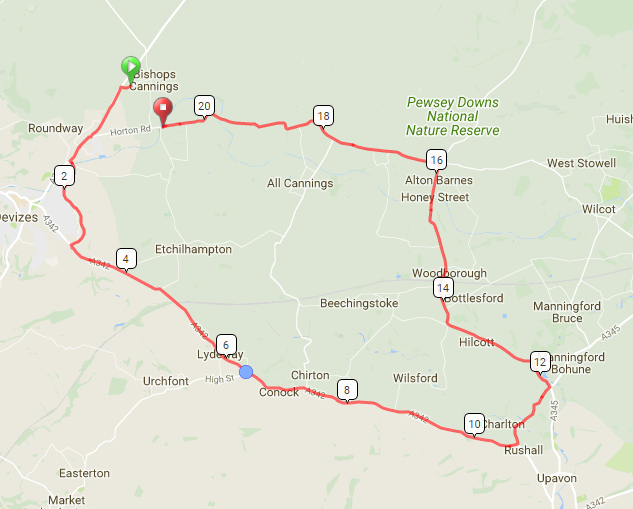 This link takes you to an innovative flyby view of the course courtesy of Will Robbins https://youtu.be/iYkX1Ugu6MAC.T.T. Team Time Trial Regulations:Please note particularly regulation 32Riders should be attired in jerseys of a similar design to help the time keepers!PARKING:	At HQ, School & adjacent roads. We will have parking marshals to direct you! Please park sensibly and DO NOT obstruct local resident’s driveways, entrances to farmland etc. Locals have grumbled in the past due to inconsiderate parking (understandably!)TOILETS:	At Headquarters.NUMBERS & SIGNING ON:	At quarters. Please remember to sign out after the event when returning your numberDO NOT STOP on finishing, but continue to the HQ.PRIZE VALUES (One prize per team)OVERALL		Either all or			mixed V/Jn/Jv/L1st	£75		1st £75	  2nd	£60		2nd £603rd	£45		3rd £454th	£30		4th £30USE OF HELMETSIN THE INTERESTS OF YOUR OWN SAFETY Cycling Time Trials and the event promoters strongly advise you to wear a HARDSHELL helmet that meets an internationally accepted safety standard.Start TimeRider NumberRiderRiderClubCat09:031SusanCraneChippenham & District WheelersVeteran2RachaelStillChippenham & District WheelersVeteran3JamesCurrieChippenham & District WheelersVeteran09:064JackPhillipsSalt and Sham Cycle ClubSenior5JeffLawrenceSalt and Sham Cycle ClubVeteran6ScottAndersonSalt and Sham Cycle ClubSenior09:097PaulWinchcombeChippenham & District WheelersVeteran8MikeGibbonsChippenham & District WheelersVeteran9BobBuckleyChippenham & District WheelersSenior09:1210Stephen Penman Salt and Sham Cycle ClubVeteran11GreigSeavillSalt and Sham Cycle ClubSenior12LiamOddySalt and Sham Cycle ClubSenior09:1513NeilReederChippenham & District WheelersSenior14BenjaminMorganYstwyth CCSenior15SimonTaylor bike4healthVeteran09:1816MaryTedaldiSalt and Sham Cycle ClubVeteran17AnnaDixonSalt and Sham Cycle ClubVeteran18JaymeFraioli-HarperSalt and Sham Cycle ClubSenior09:2119GemmaCollingsChippenham & District WheelersVeteran20David MoxhamChippenham & District WheelersVeteran21paulgrabowskiChippenham & District WheelersVeteran09:2422KevinDevonoldSalt and Sham Cycle ClubVeteran23JamesChapmanSalt and Sham Cycle ClubVeteran24SianThomasSalt and Sham Cycle ClubJuvenile09:2725FrankKilsbyVelo Club St RaphaelSenior26JasonStreatherVelo Club St RaphaelVeteran27ChrisParkerVelo Club St RaphaelEspoir09:3028annamariemilesSalt and Sham Cycle ClubSenior29RobHallSalt and Sham Cycle ClubVeteran30Rob StephenSalt and Sham Cycle ClubVeteran09:3331AlanCooperAvonlea/Treasure RTVeteran32russellboonAvonlea/Treasure RTVeteran33PhilipCurtis-WhitfieldAvonlea/Treasure RTVeteran09:3634SallyCrockerSalt and Sham Cycle ClubSenior35CerysDaviesSalt and Sham Cycle ClubVeteran36EllenErringtonSalt and Sham Cycle ClubVeteran09:3937ChrisLoweSwindon Road ClubVeteran38MarkChickBristol CXVeteran39JonStumpSwindon Road ClubVeteran09:4240OwenNealSalt and Sham Cycle ClubVeteran41MarkJonesSalt and Sham Cycle ClubVeteran42IanMansellSalt and Sham Cycle ClubVeteran09:4543RobSherrin...a3crgVeteran44DarrylBarr...a3crgVeteran45DrewHosie...a3crgVeteran09:4846MarkNash Salt and Sham Cycle ClubVeteran47HarveyNichollsSalt and Sham Cycle ClubVeteran48Robert EvansRoyal Navy & Royal Marines CAVeteran09:5149DarrenPitmanSodbury Cycle SportVeteran50SteveCollisSodbury Cycle SportVeteran51JeremyTileySodbury Cycle SportVeteran09:5452Jason Sheppard Salt and Sham Cycle ClubVeteran53BarryPopeSalt and Sham Cycle ClubVeteran54DarrenBroomfieldSalt and Sham Cycle ClubVeteran09:5755AndrewWeaverChippenham & District WheelersVeteran56AndreOdiniusChippenham & District WheelersVeteran57GaryMillerChippenham & District WheelersSenior10:0058KevBraceSalt and Sham Cycle ClubVeteran59SimonStarlingSalt and Sham Cycle ClubVeteran60AndyBurtSalt and Sham Cycle ClubVeteran10:0361Damian MorleySalt and Sham Cycle ClubVeteran62StuartRideoutSalt and Sham Cycle ClubVeteran63JamieSmithSalt and Sham Cycle ClubVeteran10:0664JoeSchvartz    Team Swindon CyclesVeteran65AndyClaxtonTeam Swindon CyclesVeteran66LeighSchvartzTeam Swindon CyclesSenior10:0967AdamWhittakerSalt and Sham Cycle ClubEspoir68LouiseHargreavesSalt and Sham Cycle ClubSenior69TimCumminsSalt and Sham Cycle ClubSenior10:1270FionaWyattSalt and Sham Cycle ClubVeteran71danielcarrSalt and Sham Cycle ClubVeteran72LauraDearSalt and Sham Cycle ClubSenior10:1573MarcPurkissSalt and Sham Cycle ClubVeteran74RobMorganSalt and Sham Cycle ClubVeteran75JohnBennettSalt and Sham Cycle ClubVeteran10:1876JimBealesDursley Road ClubVeteran77graemedavisDursley Road ClubVeteran78michaeldavisDursley Road ClubSenior10:2179RuthKeelySalt and Sham Cycle ClubVeteran80OliverFisherSalt and Sham Cycle ClubSenior81ThomasTaylorSalt and Sham Cycle ClubVeteran10:2482LukeSmithBristol South Cycling ClubVeteran83AndrewLeggeBristol South Cycling ClubVeteran84DanielKempeBristol South Cycling ClubVeteran10:2785WayneTaylorSalt and Sham Cycle ClubVeteran86BoBSymonsSalt and Sham Cycle ClubVeteran87KenEvansSalt and Sham Cycle ClubVeteran10:3088ChrisHughesSalt and Sham Cycle ClubVeteran89GarethHughesSalt and Sham Cycle ClubSenior90IfanJonesSalt and Sham Cycle ClubSenior10:3391JenniferLemen-HogarthVelo Club St RaphaelSenior92trishchalkVelo Club St RaphaelSenior93JoBucklandVelo Club St RaphaelVeteran10:3694Steve BraySalt and Sham Cycle ClubVeteran95KevinGarlandSalt and Sham Cycle ClubVeteran96RobPiperSalt and Sham Cycle ClubVeteran10:3997Spencer HardmanSalt and Sham Cycle ClubVeteran98MattDaleKingswood Tri ClubVeteran99ChrisWhiteSalt and Sham Cycle ClubVeteran10:42100AdamBakerGillingham and District Wheelers / Wheels CyclesSenior101AdrianRiddlestonGillingham and District Wheelers / Wheels CyclesVeteran102CharlesReesGillingham and District Wheelers / Wheels CyclesSenior10:45103TimScrutonSalt and Sham Cycle ClubVeteran10:45104GaryRoethenbaughSalt and Sham Cycle ClubVeteran10:45105HamishCrowSalt and Sham Cycle ClubSenior10:48106PiersDibbenChippenham & District WheelersVeteran10:48107JulianHarbottleChippenham & District WheelersVeteran10:48108JohnFaulknerChippenham & District WheelersVeteran10:51109IanWhiteSalt and Sham Cycle ClubVeteran110Tom ErringtonSalt and Sham Cycle ClubVeteran111AdrianListerSalt and Sham Cycle ClubVeteran10:54112PeterCottingtonBath Cycling ClubJunior113IainCadeBath Cycling ClubSenior114StevenCottingtonBath Cycling ClubVeteran